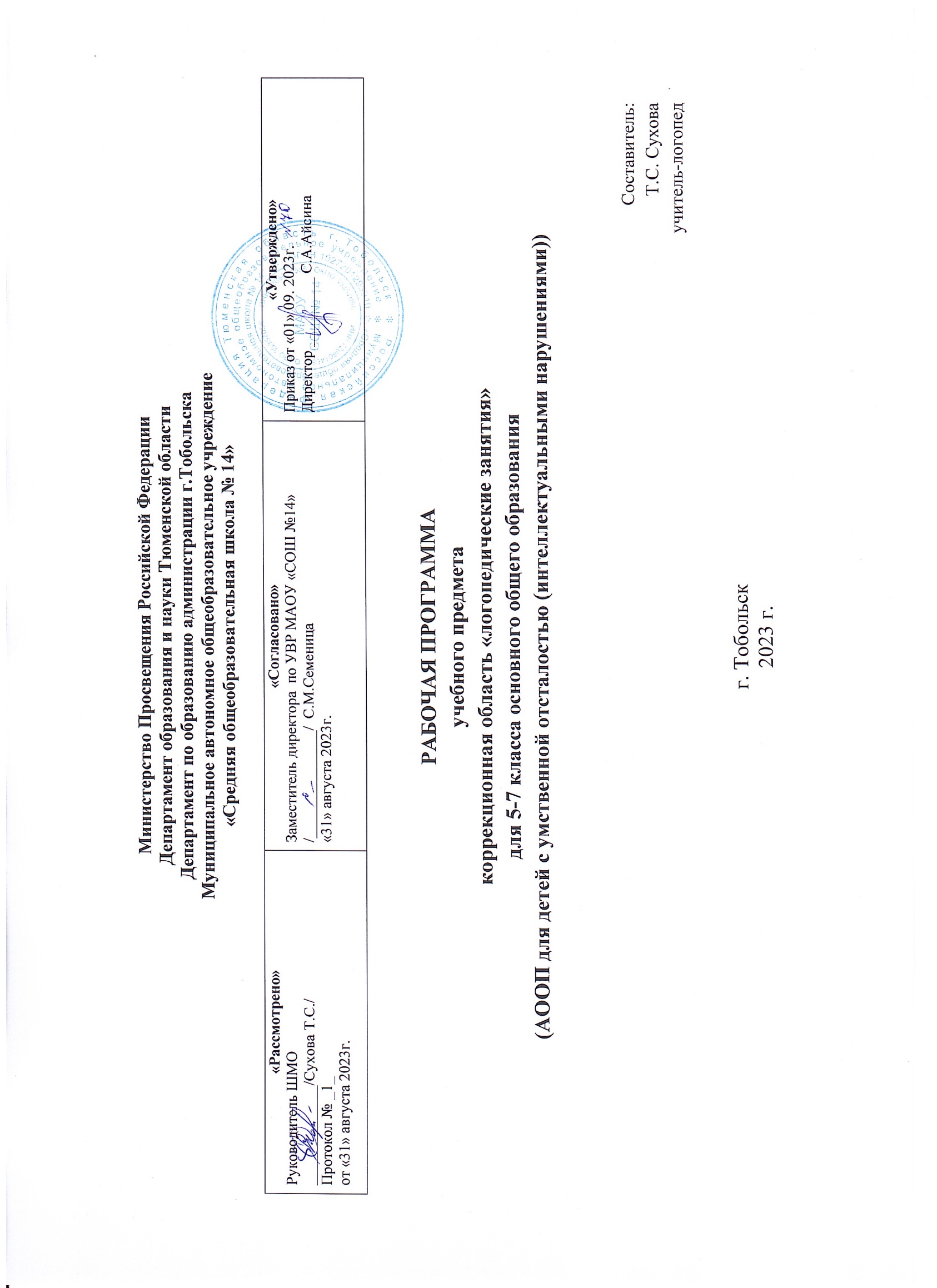 1.Пояснительная запискаЦелью реализации адаптированной основной образовательной программы коррекционного уровня обучения общего образования обучающихся с умственной отсталостью (интеллектуальными нарушениями) 5-7 классов по учебному предмету «Логопедические занятия» является усвоение содержания учебного предмета «Логопедические занятия» и достижение обучающимися результатов изучения в соответствии с требованиями, установленными Федеральным государственным образовательным стандартом образования обучающихся с умственной отсталостью (интеллектуальными нарушениями) 5-7 классы общего образования и Адаптированной основной общеобразовательной программы обучения для обучающихся с расстройствами аутистического спектра и с умственной отсталостью (интеллектуальными нарушениями) МАОУ СОШ №14.Программа рассчитана на 3-4 года обучения 297 часов, со следующим распределением по классам: 5 класс – 3 ч. в неделю; 6 класс – 3 ч. в неделю; 7 класс – 2 ч. в неделю.Главными задачами реализации учебного предмета «Логопедическая коррекция», «Логопедические занятия» являются:Рабочая программа по предмету «Логопедическая коррекция», «Логопедические занятия» составлена на основе следующих нормативных документов:•	Федеральным законом от 29.12.2012 № 273-ФЗ «Об образовании в Российской Федерации»;•	Порядком организации и осуществления образовательной деятельности по основным общеобразовательным программам — образовательным программам начального общего, основного общего и среднего общего образования, утвержденным приказом Минпросвещения от 22.03.2021 № 115;•	ФГОС начального общего образования, утвержденным приказом Минпросвещения от 31.05.2021 № 286;•	ФГОС основного общего образования, утвержденным приказом Минпросвещения от 31.05.2021 № 287;•	ФГОС начального общего образования, утвержденным приказом Минобрнауки от 06.10.2009 № 373;•	ФГОС основного общего образования, утвержденным приказом Минобрнауки от 17.12.2010 № 1897;•	ФГОС среднего общего образования, утвержденным приказом Минобрнауки от 17.05.2012 № 413;•	Приказ Министерства просвещения РФ от 24 ноября 2022 г. № 1023 “Об утверждении федеральной адаптированной образовательной программы начального общего образования для обучающихся с ограниченными возможностями здоровья".•	Приказ Министерства просвещения Российской Федерации от 24.11.2022 № 1026 "Об утверждении федеральной адаптированной основной общеобразовательной программы обучающихся с умственной отсталостью (интеллектуальными нарушениями)". •	Уставом МАОУ СОШ № 14;•	положением о формах, периодичности, порядке текущего контроля успеваемости и промежуточной аттестации обучающихся в МАОУ СОШ № 14.Программа обеспечена следующим учебно-методическим комплектом:1. Рабочей программой по письму и развитию речи составлена на основе Программы специальной (коррекционной) образовательной школы VIII вида: 5-9 кл.: в 2 сб. /Под ред. В.В. Воронковой – М: Гуманит. изд. центр ВЛАДОС, 2013. – Сб.1. – 232 с. Русский (родной) язык, В.В.Воронкова, раздел «Грамматика, правописание и развитие речи», 2013.2. Русский язык: учеб.для 5 кл. спец. (коррекц.) образоват. Учреждений VIII вида/ Н.Г. Галунчикова, Э.В. Якубовская. – М.: - Просвещение, 2012. – 270 с.Содержание курса логопедического занятия направлено на определенный возраст учащихся, структуру речевого дефекта. Так как основными причинами речевых дефектов являются нарушения фонетико-фонематического компонента речевой системы, недостаточная сформированность фонематических процессов, нарушения лексико-грамматических компонентов, недостаточная сформированность произвольности в общении и деятельности. Содержание каждого раздела включает несколько направлений работы. Цели и задачи курса: подготовить обучающегося к усвоению учебного материала, восполнить имеющиеся проблемы в его знаниях.Основная цель курса: коррекция дефектов устной и письменной речи учащихся, способствующей успешной адаптации в учебной деятельности и дальнейшей социализации детей-логопатов, в соответствии с их возрастными и индивидуальными особенностями, уровнем интеллектуального развития, состоянием соматического и нервно-психического здоровья.Задачи курса: Создать условия для формирования правильного звукопроизношения и закрепление его на словесном материале исходя из индивидуальных особенностей учащихся.Развивать артикуляционную моторику, фонематические процессы, грамматический строй речи через коррекцию дефектов устной и письменной речи.Обогащать и активировать словарный запас учащихся, развивать коммуникативные навыки посредством повышения уровня общего речевого развития обучающихся.Создать условия для коррекции и развития познавательной деятельности учащихся (общеинтеллектуальных умений, учебных навыков, слухового и зрительного восприятия, памяти, внимания, фонематического слуха), общей координации движений и мелкой моторики.Основные направления коррекционной работы:Развитие фонематического восприятия.Работа над звукопроизношениемРазвитие навыков звукового анализа и синтеза.Обогащение словарного запаса и развитие практического умения пользоваться им.Развитие грамматических навыков.Развитие связной речи.Технологии обучении:дифференцированное обучение;традиционное обучение;информационно-коммуникативные технологии;здоровьесберегающие технологии.Формы организации образовательного процесса: обучения логопедические занятия является урок. Ведущей формой работы учителя с учащимися на уроке является фронтальная работа при осуществлении дифференцированного и индивидуального подхода.Виды и формы контроля: вводные, итоговые диагностики. Критерии и нормы оценки знаний и умений учащихся по логопедическим занятиям не предусмотрены.Педагогические технологии, средства обучения (в том числе электронные), используемые в работе для достижения требуемых результатов обучения: технология разноуровневого обучения, игровые технологии, дифференцированное обучение, традиционное обучение, информационно-коммуникативные технологии, здоровьесберегающие технологии, мультимедийные средства.Формы контроля: - устный опрос - составление рассказа;- обследование речи;- обследование чтения;- обследование письма.Типы уроков:- урок изучения нового материала;- урок закрепления знаний;- комбинированный урок;- обобщающий урок.Формы контроля достижений учащихся:- устный опрос (фронтальный, дифференцированный, индивидуальный)- составление рассказа по иллюстрации; - обследование импрессивной речи;- обследование экспрессивной речи;- обследование связной речи;- обследование словарного запаса;- обследование слоговой структуры слов;- обследование произносительной  стороны речи;- обследование чтения;- обследование письма.Результаты освоения учебного предмета:Результаты обучения представлены в Требованиях к уровню подготовки школьников, которые содержат следующие компоненты: знать/понимать–звуки в слове, делить слова на слоги, ставить ударение, различать ударный и безударные слоги;уметь- производить звуко-буквенный анализ слов и соотносить количество звуков и букв в доступных двусложных словах; - правильно списывать слова, предложения, текст, проверять написанное, сравнивая с образцом; - писать под диктовку слова, написание которых не расходится с произношением;- писать  большую букву в именах, отчествах, фамилиях людей, кличках животных, географических названиях; буквы безударных гласных,  проверяемые буквы согласных на конце слов; ь для обозначения мягкости согласных на конце и в середине слова; слова с непроверяемыми написаниями, определённые программой; писать предлоги раздельно с другими словами;  - обращать внимание на особенности употребления слов; - составлять предложения из слов, предложения на заданную тему; - предполагать по заглавию, иллюстрации и ключевым словам содержание текста; отвечать на вопросы учителя по ходу чтения и на вопросы ко всему тексту после его чтения; выбирать подходящее заглавие к тексту из ряда данных; - составлять небольшой текст  по картинке или на заданную тему с помощью учителя. Межпредметные связи: - развитие устной речи на основе изучения предметов и явлений окружающей действительности - описание картин природы, явлений природы;- письмо и развитие речи – письменные ответы на вопросы по тексту;- изобразительное искусство – зарисовки сюжетов природы, животных;- математика – название чисел в пределах 300, поиск нужной страницы.2. Общая характеристика учебного предметаЛогопедическая работа будет производится со следующими нарушениями:- нарушение звукопроизношения;- недоразвитие фонематического восприятия и фонематического анализа;- аграмматизмы, проявляющиеся в сложных формах словоизменения;- нарушения сложных форм словообразования;- недостаточная сформированность связной речи (в пересказах наблюдаются нарушения последовательности событий);- выраженная дислексия;- дисграфия.Поэтому логопедическое воздействие направлено на речевую систему в целом, а не только на один изолированный дефект.Данная программа включает в себя разделы:1. Обследование.2. Звуки.3. Дифференциация звонких и глухих парных согласных. 4. Дифференциация твёрдых и мягких согласных перед гласными.5. Дифференциация  сонорных  согласных.6. Дифференциация свистящих и шипящих согласных.7. Дифференциация8. Слово.9. Предлог.10. Предлоги11. Предложение.12. Текст.13. Обследование.Основные требования к знаниям и умениям учащихся по предмету:В результате целенаправленной деятельности на логопедических занятиях обучающиеся должны знать:- особенности устных и письменных высказываний людей (интонацию, темп, тон речи; выбор слов и знаков препинания: точка или многоточие, точка или восклицательный знак). В результате целенаправленной деятельности на логопедических занятиях обучающиеся должны уметь:- понимать обращенную речь в соответствии с параметрами возрастной нормы;- фонетически правильно оформлять звуковую сторону речи;- правильно передавать слоговую структуру слов, используемую в самостоятельной речи;-  понимать содержание прочитанного, владеть элементарными навыками пересказа;- владеть навыками словообразования: продуцировать названия существительных от глаголов, прилагательных от существительных и глаголов, уменьшительно-ласкательных и увеличительных форм существительных и т.п.;- использовать в спонтанном общении слова различных лексико-грамматических категорий;- грамматически правильно оформлять самостоятельную речь в соответствии с нормами языка- владеть навыком плавного  осознанного чтения;- уметь писать под диктовку слова с безударными гласными, парными согласными; предложения, тексты; знать и применять на практике изученные правила орфографии;- владеть навыками диалогической речи.3. Описание места учебного предмета в учебном планеЗанятие проводятся с учётом возрастных и индивидуальных особенностей обучающихся. Согласно учебному плану на изучение  предмета логопедические занятия: в 5 классе отводится 3 ч в неделю; в 6 классе отводится 3 ч в неделю; в 7 классе отводится 3 ч в неделю.4.Описание ценностных ориентиров содержания учебного предметаЦенность патриотизма, гражданственности - любовь к России и родному краю, к своему народу, своему краю; служение Отечеству.Ценность нравственных чувств - нравственный выбор; справедливость; милосердие; честь; достоинство; уважение к родителям; уважение достоинства человека, ответственность и чувство долга; забота и помощь, мораль, честность, щедрость, забота о старших и младших; толерантность.Ценность трудолюбия, творческого отношения к учению, труду, жизни - уважение к труду; творчество и созидание; стремление к познанию и истине; целеустремленность и настойчивость; бережливость; трудолюбие.Ценность природы, окружающей среды - родная земля; заповедная природа; экологическое сознание.Ценность прекрасного - красота; гармония; духовный мир человека; эстетическое развитие, самовыражение в творчестве и искусстве.Родной язык русского народа как средство межнационального общения и национального самосознания; позитивное эмоционально-ценностное отношение к русскому и родному языку, стремление к его грамотному использованию, русский язык и родной язык как основа всего процесса обучения, средство развития их мышления, воображения, интеллектуальных и творческих способностей.5. Личностные и предметные результаты освоения конкретного учебного предметаРезультаты освоения учебного предмета делятся на две группы.Личностные результаты:- осознавать роль языка и речи в жизни людей; - эмоционально «проживать» текст, выражать свои эмоции; - понимать эмоции других людей, сочувствовать, сопереживать; - обращать внимание на особенности устных и письменных высказываний других людей (интонацию, темп, тон речи; выбор слов и знаков препинания: точка или многоточие, точка или восклицательный знак). Предметные результаты:- формирование необходимого уровня читательской компетентности;- овладение техникой чтения, приёмами понимания прочитанного и прослушанного произведения;- умение самостоятельно выбирать интересующую ученика литературу;- умение пользоваться словарями и справочной литературой;- осознание себя как грамотного читателя, способного к творческой деятельности;- умение составлять несложные монологические высказывания о произведении (героях, событиях), устно передавать содержание текста по плану (с учетом индивидуальных возможностей);- умение декламировать (читать стихи наизусть) стихотворные произведения. 6. Содержание учебного предмета Раздел 1. 5 классРечь детей на данном этапе производит вполне благополучное впечатление. Лишь детальное и углубленное обследование, позволяет выявить проявления общего недоразвития речи. Затруднения в воспроизведении слов сложного слогового состава и их звуконаполняемости является диагностическим критерием при обследовании речи школьников. Ребенок испытывает трудности, как только возникает необходимость усвоения новой лексики, сложной по звуко-слоговой структуре и морфологической организации (например: регулировщик, баскетболистка, велосипедистка, строительство). Низкий уровень дифференцированного восприятия фонем являются важным показателем того, что процесс фонемообразования у этих детей еще не завершен.Наряду с недостатками фонетико-фонематического характера для этих детей характерны отдельные нарушения смысловой стороны речи. Так, при, казалось бы, достаточно разнообразном предметном словаре, дети могут неточно знать и понимать слова, редко встречающиеся в повседневной речевой практике: названия некоторых животных и птиц, растений, профессий, частей тела человека и животных. В самостоятельных высказываниях могут смешиваться видовые и родовые понятия («креслы» - стулья, кресло, диван, тахта).Дети склонны использовать стереотипные формулировки, лишь приблизительно передающие оригинальное значение слова.  Характер лексических ошибок проявляется в замене слов, близких по ситуации, в смешении признаков. Недоступными являются задания на подбор антонимов к словам с более абстрактным значением, таким, как: молодость, свет, горе и т.д. Недостаточность лексического строя языка проявляется и в специфических словообразовательных ошибках. Правильно образуя слова, наиболее употребляемые в речевой практике, эти дети по-прежнему затрудняются в продуцировании более редких вариантов. К ним относятся случаи образования увеличительных и многих уменьшительно-ласкательных форм существительных, наименований единичных предметов, относительных и притяжательных прилагательных, а также некоторых форм приставочных глаголов. Наряду с этими ошибками у детей наблюдаются существенные затруднения в понимании и объяснении значений этих и других производных наименований: (кипятильник, виноградник, танцовщик) и т.п. При обследовании связной речи выявляются затруднения в передаче логической последовательности, «застревание» на второстепенных деталях сюжета наряду с пропуском его главных событий, повтор отдельных эпизодов по нескольку раз и т.д. Рассказывая о событиях из своей жизни, составляя рассказ, дети используют преимущественно короткие малоинформативные предложения. При этом ребенку сложно переключиться на изложение истории от третьего лица, включать в известный сюжет новые элементы, изменять концовку рассказа и т.д.Работа на данном этапе проводится в соответствии со следующими задачами:- развитие звуковой стороны речи, формирование представлений о звуковом составе слова;- развитие лексического запаса и грамматического строя речи;- формирование коммуникативных умений и навыков;- формирование навыков грамотного чтения и письма.Раздел 2. 6 классПрограмма рассчитана на определенный возраст учащихся, структуру речевого дефекта. Так как основными причинами речевых дефектов являются нарушения фонетико-фонематического компонента речевой системы, недостаточная сформированность фонематических процессов, нарушения лексико-грамматических компонентов, недостаточная сформированность произвольности в общении и деятельности. Содержание каждого раздела включает несколько направлений работы. В большинстве случаев дети на данном этапе развития речи неточно понимают и употребляют пословицы, слова и фразы с переносным значением.Наблюдаются ошибки в употреблении существительных родительного и винительного падежей множественного числа, некоторых сложных предлогов. Кроме этого, нередко отмечаются нарушения в согласовании порядковых числительных и прилагательных с существительными мужского и женского рода, единственного и множественного числа. Особую сложность для этих учащихся  представляют конструкции сложных предложений,  присутствуют аграмматизмы в предложениях простых синтаксических конструкций. Вследствие этого наблюдаются трудности овладения учебными понятиями, терминами. В процессе учебной работы у учащихся присутствуют трудности в формулирования собственных мыслей, недостатки в развитии связной речи.Программа включает в себя разделы:ОбследованиеЗвуки и буквы.Состав словаПредложение.Состав слова.Дифференциация буквУдарение.Имена существительныеПредлог и приставка.Имя прилагательное.Многозначные слова.Текст.Раздел 3. 7 классРечь детей на данном этапе производит вполне благополучное впечатление. Лишь детальное и углубленное обследование, позволяет выявить проявления общего недоразвития речи. Затруднения в воспроизведении слов сложного слогового состава и их звуконаполняемости является диагностическим критерием при обследовании речи школьников. Ребенок испытывает трудности, как только возникает необходимость усвоения новой лексики, сложной по звуко-слоговой структуре и морфологической организации (например: регулировщик, баскетболистка, велосипедистка, строительство). Низкий уровень дифференцированного восприятия фонем являются важным показателем того, что процесс фонемообразования у этих детей еще не завершен.Наряду с недостатками фонетико-фонематического характера для этих детей характерны отдельные нарушения смысловой стороны речи. Так, при, казалось бы, достаточно разнообразном предметном словаре, дети могут неточно знать и понимать слова, редко встречающиеся в повседневной речевой практике: названия некоторых животных и птиц, растений, профессий, частей тела человека и животных. В самостоятельных высказываниях могут смешиваться видовые и родовые понятия («креслы» - стулья, кресло, диван, тахта).Дети склонны использовать стереотипные формулировки, лишь приблизительно передающие оригинальное значение слова.  Характер лексических ошибок проявляется в замене слов, близких по ситуации, в смешении признаков. Недоступными являются задания на подбор антонимов к словам с более абстрактным значением, таким, как: молодость, свет, горе и т.д. Недостаточность лексического строя языка проявляется и в специфических словообразовательных ошибках. Правильно образуя слова, наиболее употребляемые в речевой практике, эти дети по-прежнему затрудняются в продуцировании более редких вариантов. К ним относятся случаи образования увеличительных и многих уменьшительно-ласкательных форм существительных, наименований единичных предметов, относительных и притяжательных прилагательных, а также некоторых форм приставочных глаголов. Наряду с этими ошибками у детей наблюдаются существенные затруднения в понимании и объяснении значений этих и других производных наименований: (кипятильник, виноградник, танцовщик) и т.п. При обследовании связной речи выявляются затруднения в передаче логической последовательности, «застревание» на второстепенных деталях сюжета наряду с пропуском его главных событий, повтор отдельных эпизодов по нескольку раз и т.д. Рассказывая о событиях из своей жизни, составляя рассказ, дети используют преимущественно короткие малоинформативные предложения. При этом ребенку сложно переключиться на изложение истории от третьего лица, включать в известный сюжет новые элементы, изменять концовку рассказа и т.д.Работа на данном этапе проводится в соответствии со следующими задачами:- развитие звуковой стороны речи, формирование представлений о звуковом составе слова;- развитие лексического запаса и грамматического строя речи;- формирование коммуникативных умений и навыков;- формирование навыков грамотного чтения и письма. Логопедические занятия рассчитаны на определенный возраст учащихся, структуру речевого дефекта. Так как основными причинами речевых дефектов являются нарушения фонетико-фонематического компонента речевой системы, недостаточная сформированность фонематических процессов, нарушения лексико-грамматических компонентов. Отмечаются нарушения в согласовании порядковых числительных и прилагательных с существительными мужского и женского рода, единственного и множественного числа. Особую сложность для этих учащихся  представляют конструкции сложных предложений, присутствуют аграмматизмы в предложениях простых синтаксических конструкций. Вследствие этого наблюдаются трудности овладения учебными понятиями, терминами. В процессе учебной работы у учащихся присутствуют трудности в формулирования собственных мыслей, недостатки в развитии связной речи.Учащиеся с ООП в силу своих индивидуально-психологических особенностей испытывают дополнительные трудности и плане планирования предстоящей работы, определения путей и средств достижения учебной цели, не могут полностью контролировать свою деятельность. Поэтому  данный раздел программы важен и в плане совершенствования коммуникативной стороны обучения.Разделы:Обследование.Предложение.Слово. Имя существительное. МестоимениеГлагол.Текст.Речь.Обследование.Критерии и нормы оценки знаний и умений учащихся по логопедическим занятиям не предусмотрены.7. Основные виды деятельности учащихся на уроке1. Списывание слов, предложений, текстов; выборочное списывание;2. письмо слов, предложений, текстов под диктовку, по памяти;3. ответы на вопросы, пользуясь словами этого вопроса, и записать ответ;4. составление предложений по вопросу, на тему из слов, данных в начальной форме;5. составление предложений, небольшого текста по иллюстрации; 6. составление текстов из предложений.Тематическое планирование по логопедической коррекции в 5 классеТематическое планирование по логопедической коррекции в 6 классеКалендарно-тематическое планирование по логопедической коррекции в 7 классе8. Описание материально-технического обеспечения образовательного процессаУчебно-методическое и информационное обеспечение:1. Русский язык: учеб.для 5-7 кл. спец. (коррекц.) образоват. учреждений VIII вида/ Н.Г. Галунчикова, Э.В.Якубовская. – М.: - Просвещение, 2011. – 263 с.2. Рабочая программа по письму и развитию речи составлена на основе Программы специальной (коррекционной) образовательной школы VIII вида: 5-9 кл.: в 2сб. /Под ред. В.В.Воронковой – М: Гуманит. изд. центр ВЛАДОС, 2011. – Сб.1. – 232с. Русский (родной) язык, В.В.Воронкова, раздел «Грамматика, правописание и развитие речи», 2011.3. Художественные книги для чтения.4. Толковые и орфографические словари.- интернет-ресурсы:1. http://ru.wikpedia.org2. http://www.logoped-sfera.ru3. http://www.logoped.ru- экранно-звуковые пособия: аудиозаписи в соответствии с содержанием обучения (в том числе в цифровой форме), презентации;- технические средства обучения: доска с набором приспособлений для крепления карт и таблиц, компьютер, телевизор, колонки, образовательный кейс с раздаточным материалом, цифровой многофункциональный образовательный интерактивный логопедический стол;- оборудование класса: ученические столы с комплектом стульев, стол учительский с тумбой, шкафы для хранения учебников, дидактических материалов, пособий и пр., настенные доски для вывешивания иллюстративного материала, держатели для схем и таблиц и т.п., вспомогательные дидактические пособия (игрушки, кубики, мозаики и др.)№Название разделаКол. часОсновные виды учебной деятельности учащихся1Обследование3Фронтальное обследование   2Предложение3Предложение. Виды предложений. Понятие о предложении.3Предлоги.5,5Предлоги. 4Предлоги1,5Дифференциация предлогов.5Состав слова9Формирование знаний о «составе слова»6Словосочетание5Словосочетание: Согласование имён существительных7Предложение.10Предложение: Словосочетание и предложение.8Текст12Восстановление деформированного текста. Пересказы. Виды текста.9Обследование.2Фронтальное обследование   №Название разделаКол. часОсновные виды учебной деятельности учащихся1Обследование3Фронтальное обследование   2Звуки и буквы3Звуки и буквы. Ударные и безударные гласные. Звонкие и глухие согласные. Твердые и мягкие согласные3Состав слова 1,5Состав слова.4Предложение.5,5Предложение. Различение предложений по интонации. Составление предложений по серии картинок.5Образование слов.2Образование родственных слов, образование при помощи приставки.6Состав слова.3,5Состав слова.7Дифференциация  букв1Гласные. Дифференциация  букв8 Ударение.4Ударение. Безударные гласные, их правописание9Предлоги в предложении2Роль предлогов в предложении10Имена существительные3Имена существительные. Изменение существительных11Предлог и приставка.7Предлог и приставка. Дифференциация.12Имя прилагательное.6Имя прилагательное. Изменение имен прилагательных13Многозначные слова.7Выразительность речи. Многозначные слова14Текст3Работа с деформированным текстом. Повторы в тексте.15Обследование3Фронтальное обследование   №Название разделаКол. часОсновные виды учебной деятельности учащихся1Обследование.3Фронтальное обследование   2Звуки и буквы1,5Уточнение звукопроизношения3Предложение.2,5Предложение. Распространение предложений. Сложные предложения.4Слово. 3Слово. Состав слова. Образование новых слов при помощи суффиксов и приставок5Имя существительное. 6,5Имя существительное. Изменение имен существительных по падежам, числам6Местоимение2,5Роль местоимений в речи.7Глагол.5Глагол. Роль глагола в речи8 Текст.18Составление текста по опорным словам. Олицетворение.9Обследование.3Фронтальное обследование   